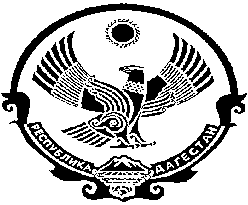 РЕСПУБЛИКА ДАГЕСТАНМУНИЦИПАЛЬНОЕ ОБРАЗОВАНИЕ «ЦУНТИНСКИЙ РАЙОН»368412, Цунтинский район                                                                                                   с. Кидеро от 3..02. 2014г.                   			                   	                  №________________ПОСТАНОВЛЕНИЕ №13Об утверждении муниципальной программы МР «Цунтинский район» «Информационное противодействие идеологии экстремизма и терроризма в МР «Цунтинский район» на 2014-2016годыВ  исполнения Постановления Правительства Республики Дагестан от 13 декабря 2013г. №664 «Об утверждении государственной программы Республики Дагестан «Информационное противодействие идеологии экстремизма и терроризма в Республики Дагестан на 2014-2016годы» глава муниципального района «Цунтинский район»  п о с т а н о в л я е т:1. Утвердить прилагаемую муниципальную программу муниципального района «Цунтинский район» «Информационное противодействие идеологии экстремизма и терроризма в муниципальном районе «Цунтинский район» на 2014-2016годы» (далее Программа).2. Рекомендовать главам администрации сельских поселений обеспечить выполнение основных мероприятий, предусмотренных Программой.3. Признать утратившим силу постановление администрации муниципального образования «Цунтинский район» от 20.01.2012г №05 «Об утверждении комплексной программы противодействия экстремизму и терроризму в муниципальном образовании «Цунтинский район» на 2012-2016годы.          Глав МР  «Цунтинский район»					       П.Ш. Магомединов Приложениек муниципальной программыМР «Цунтинский район»«Информационное противодействиеИдеологии экстремизма и          терроризма в МР «Цунтинский район»     на 2014-2016годы.ПереченьМероприятий муниципальной программы МР «Цунтинский район»«Информационное противодействие Идеологии экстремизма и терроризма в МР «Цунтинский район» на 2014-2016годы.№ п/пНаименование мероприятийисполнителиСрок исполненияОбъем финансированиеОбъем финансированиеОбъем финансированиеОбъем финансирование№ п/пНаименование мероприятийисполнителиСрок исполненияВ том числеВ том числеВ том числеВ том числе№ п/пНаименование мероприятийисполнителиСрок исполнения201420152016123456781Организация круглого стола для работников редакции газеты «Дидойские вести» с руководителями управлений и отделов района по проблемам информационного противодействия экстремизму и терроризмуАТК в МР «Цунтинский район»Февраль 2014-2016г.2Изготовление и обновление в общеобразовательных школах стендов для размещения материалов по антитеррористической тематике, в том числе фотографий с краткой биографией погибших сотрудниковРУО, ОУ ОМВД2015-2016гг.3Ежегодные организации пресс-конференций о деятельности служб органов местного самоуправленияАдминистрация, редакция газеты «Дидойские вести»2014-2016г.г.4Ежегодные организации отчетов ОМВД, УУП перед населением районаОМВД гл. АСП2014-2016г.г.5Бесплатное распространение по ОУ, учреждениям брошюр плакатов по вопросам профилактики экстремизма и терроризма пропаганды религиозной терпимостиАдминистрация РОУ2014-2016г.г.6Организация 1 сентября в образовательных учреждениях «уроков антитеррора» с целью профилактики распространения экстремистской идеологииРУО, ОУ2014-2016г.г.7Разработка предложений на рассмотрение на заседание СБ,РД по повышению качества взаимодействия правоохранительных органов и органом ОМС и гражданского обществарайадминистрации2015-2016г.г.8Обеспечение информирование населения района через СМИ о деятельности ОМС по противодействию экстремизму и терроризму обеспечению безопасности гражданРедакция газеты «ДВ»2014-2016г.г.9Обеспечение информационно пропагандистского сопровождения деятельности АТК МР в СМСекретарь АТК,  редакция газеты «ДВ»2014-2016г.г.10Публикацию на газете «ДВ» материалов, направленных на противодействие и профилактику экстремизма и терроризмаредакция газеты «ДВ»2014-2016г.г.11Организация выступлений на газете «Дидойские вести» руководителей управлений и отделовредакция газеты «ДВ»2014-2016г.г.12Организация и размещение в местных печатных СМИ материалов, направленных на пропаганду народных традиций и обычаев, укрепление единство между людьмиУправление культуры гл. АСП2014-2016г.г.13Изготовление и размещение средств наружной рекламы, антитеррористической направленности и размещение их в местах массового пребывания людейРайадминистрации гл. АПСП2014-2016г.г.3000010000010000010000014Организация спорта, профессиональных творческих самореализации молодежи мероприятии и их размещения в электрон СМИМолодежная политика ФК иС2014-2016г.г.250